Conditionals (Условные предложения)1) Перейдите по ссылке, посмотрите видео и сделайте конспект материала по теме:https://www.youtube.com/watch?v=F4A-tk3qX1ghttps://www.youtube.com/watch?v=Wr_0g6jAL8o2) Выполните упражнения.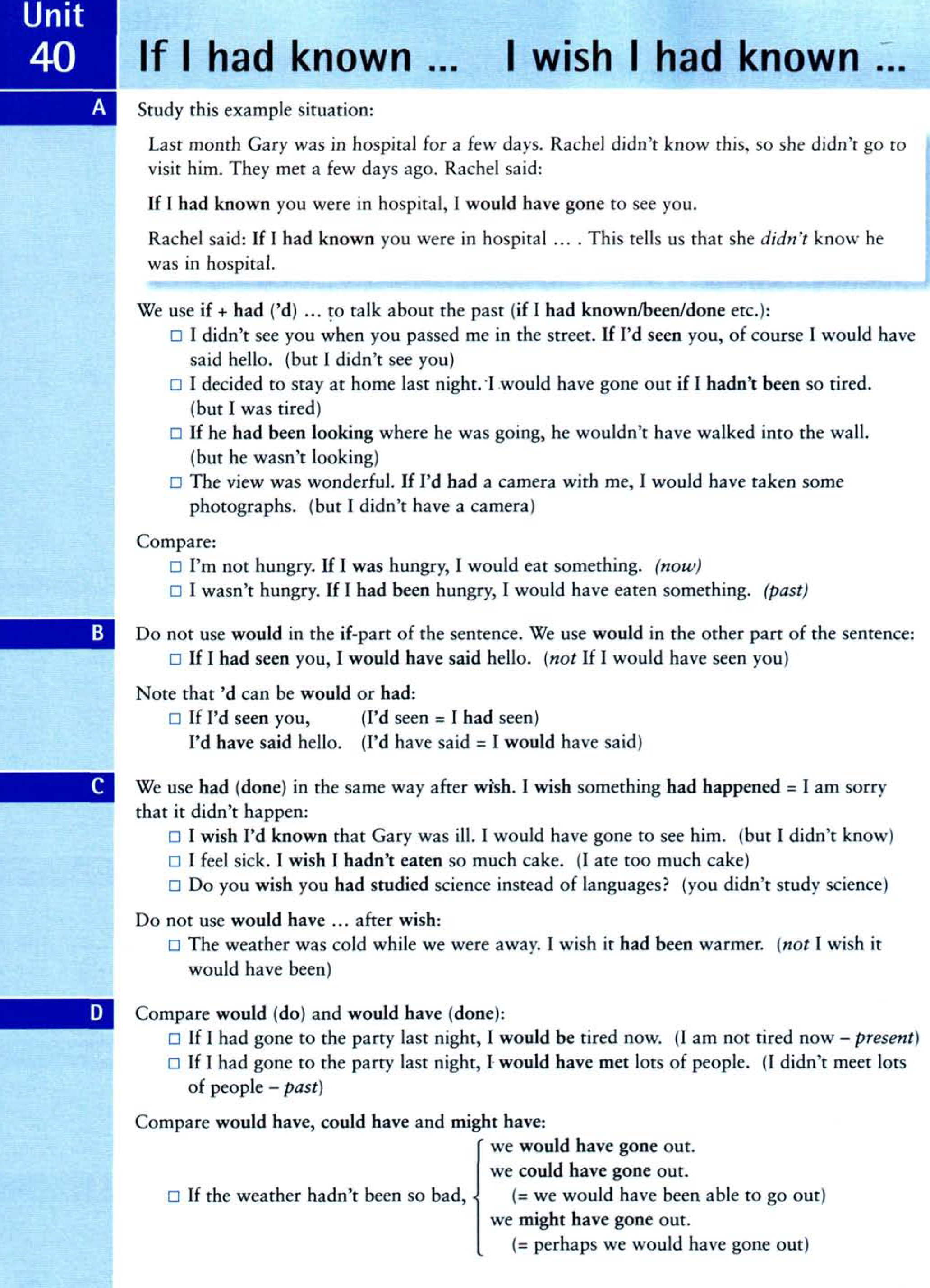 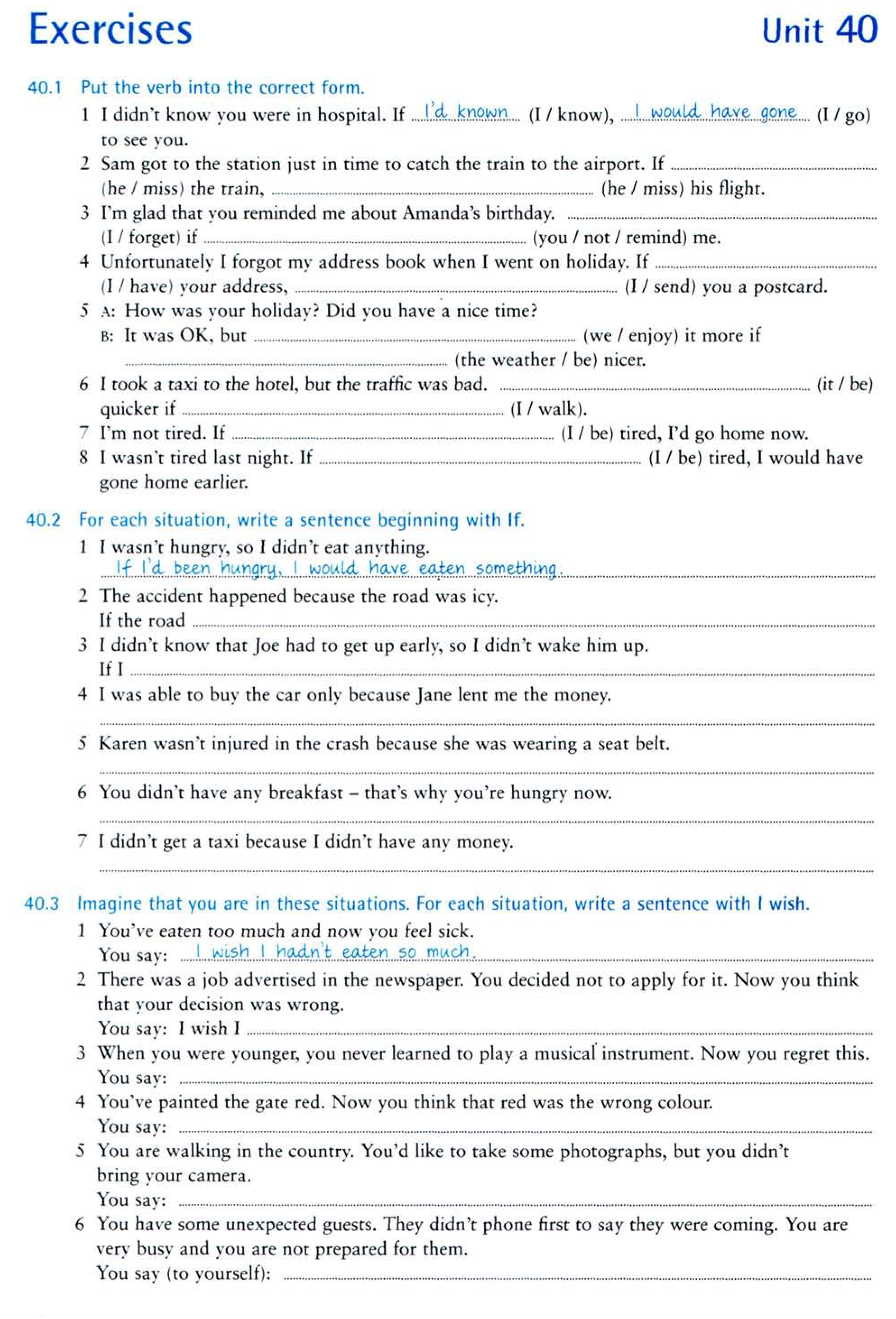 